Фотовыставка «Спорт и семья», посвященная «Неделе здоровья» 25.11.2022 г.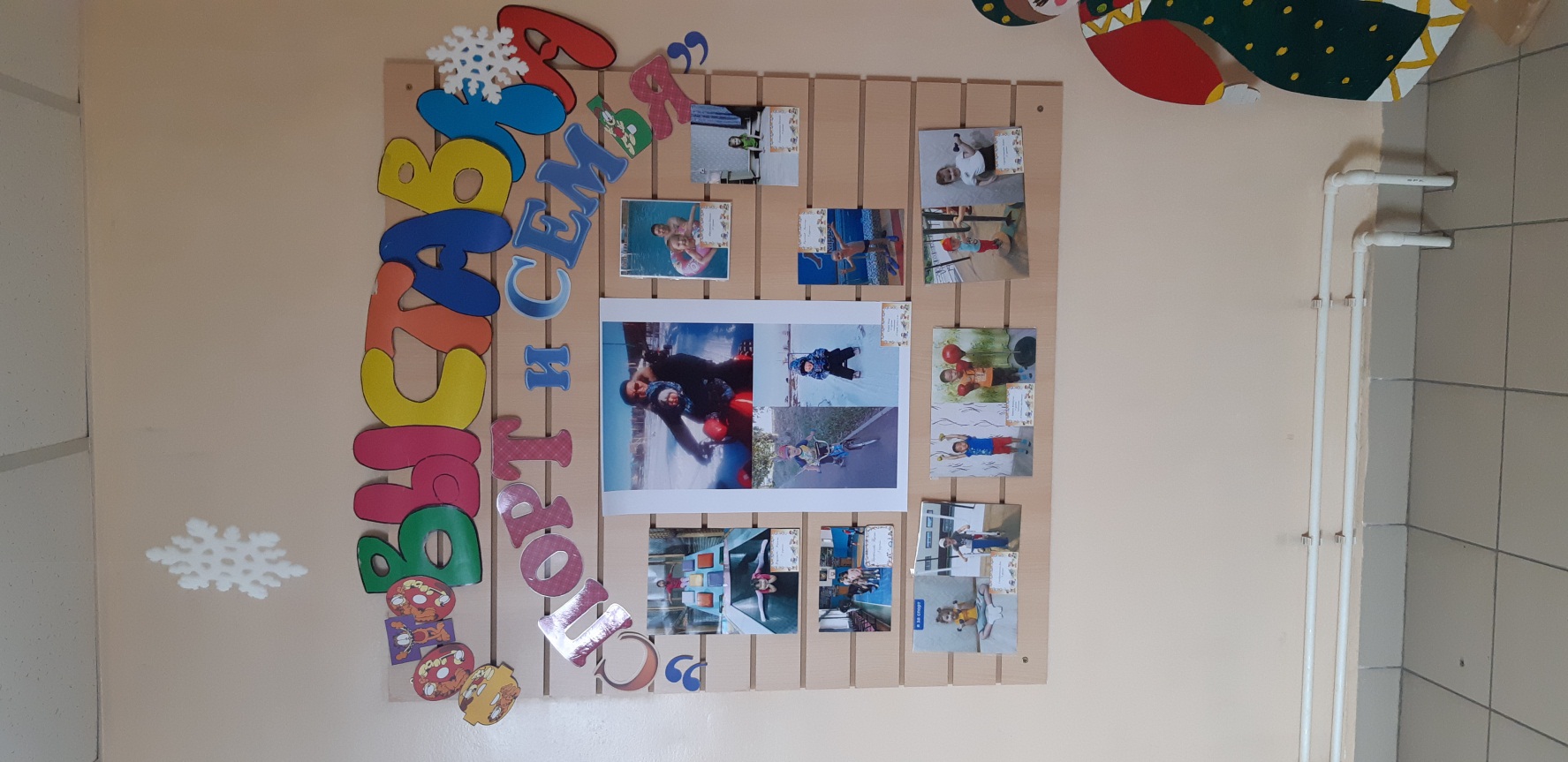 